 Festival and Event Making  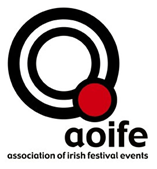 FOR COMMUNITY & VOLUNTARY ORGANISATIONS, EVENT ORGANISERS   DAY SEMINAR Enterprise & Tech Centre, Creagh Ballinasloe, Co. Galway Sat 29th Feb 10.30am – 5.30 pm 10.30am Tea / Coffee Introductions 10.45am Some Current Event and Festival Trends of the Sector & Our Audience 11.15am 10 Common Pitfalls and some Remedies 11.45am Defining and Finding Where and Who Your Local Audience is  12.15pm The A to Z of an Event Planner - the checklist for seamlessly producing your event 1.00pm Money, Money – finding revenues for your artistes, production costs and expenses 1.35pm Light Lunch  2.15pm Design – Flyers – Posters – what works, what does not 2.45pm Marketing & PR for Your Festival / Event  3.30pm From little Acorns to Scary Oaks – profiles in successful Community based events Nationwide 4.15 pm A Friends Scheme Tailored for Your Community 4.45pm Finding, Keeping Volunteers  5.15pm Wrap up & Final Questions and Answers